ПОЯСНЮВАЛЬНА ЗАПИСКА№ ПЗН-43342-2 від 02.08.2022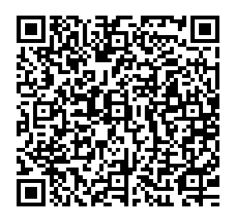 до проєкту рішення Київської міської ради:Про надання УПРАВЛІННЮ ОСВІТИ ГОЛОСІЇВСЬКОЇ РАЙОННОЇ В МІСТІ КИЄВІ ДЕРЖАВНОЇ АДМІНІСТРАЦІЇ земельної ділянки в постійне користування для експлуатації та обслуговування будівель і споруд закладу освіти 
на вул. Великій Васильківській, 128 у Голосіївському районі міста КиєваЮридична особа:*за даними Єдиного державного реєстру юридичних осіб, фізичних осіб- підприємців та громадських формуваньВідомості про земельну ділянку (кадастровий № 8000000000:79:056:0001).3. Обґрунтування прийняття рішення.На замовлення зацікавленої особи та враховуючи рішення Київської міської ради
від 10.09.2015 № 958/1822 «Про інвентаризацію земель міста Києва» землевпорядною організацією розроблено технічну документацію із землеустрою щодо інвентаризації земель, яка згідно зі статтею 1861 Земельного  кодексу України (в редакції до 27.05.2021) погоджена з відповідними органами, зокрема:Відповідно до статей 9, 123 Земельного кодексу України та Порядку набуття прав на землю із земель комунальної власності у місті Києві, затвердженого рішенням Київської міської ради від 20.04.2017 № 241/2463, Департаментом земельних ресурсів виконавчого органу Київської міської ради (Київської міської державної адміністрації) розроблено відповідний проєкт рішення Київської міської ради.4. Мета прийняття рішення.Метою прийняття рішення є забезпечення реалізації встановленого Земельним кодексом України права особи на оформлення права користування на землю.5. Особливі характеристики ділянки.Стан нормативно-правової бази у даній сфері правового регулювання.Загальні засади та порядок передачі земельних ділянок у власність чи користування зацікавленим особам визначено Земельним кодексом України та Порядком набуття прав на землю із земель комунальної власності у місті Києві, затвердженим рішенням Київської міської ради від 20.04.2017 № 241/2463.Фінансово-економічне обґрунтування.Реалізація рішення не потребує додаткових витрат міського бюджету.Відповідно до Податкового кодексу України та Положення про плату за землю в місті Києві, затвердженого рішенням Київської міської ради від 23.06.2011 № 242/5629 «Про встановлення місцевих податків і зборів у м. Києві» (зі змінами та доповненнями) розрахунковий розмір земельного податку складатиме: 4 306 грн 64 коп. (0,01  %).Прогноз соціально-економічних та інших наслідків прийняття рішення.Наслідками прийняття розробленого проєкту рішення стане:- реалізація зацікавленою особою своїх прав щодо використання земельної ділянки.Доповідач: директор Департаменту земельних ресурсів Валентина ПЕЛИХ. Назва	УПРАВЛІННЯ ОСВІТИ ГОЛОСІЇВСЬКОЇ РАЙОННОЇ В МІСТІ КИЄВІ ДЕРЖАВНОЇ АДМІНІСТРАЦІЇ Перелік засновників (учасників) юридичної особи*ГОЛОСІЇВСЬКА РАЙОННА В МІСТІ КИЄВІ ДЕРЖАВНА АДМІНІСТРАЦІЯ Кінцевий бенефіціарний   власник (контролер)*ВідсутнійРеєстраційний номер:від 25.07.2022 № 746458416 Місце розташування (адреса)м. Київ, р-н Голосіївський, вул. Велика Васильківська, 128  Площа1,2231 га Вид та термін користуванняПостійне користування Категорія земельземлі житлової та громадської забудови Цільове призначення03.02 для будівництва та обслуговування будівель закладів освіти (вид використання - для експлуатації та обслуговування будівель і споруд закладу освіти) Нормативна грошова оцінка 
 (за попереднім розрахунком*) 43 066 407 грн 61 коп. *Наведені розрахунки нормативної грошової оцінки не є остаточними і будуть уточнені   відповідно до вимог чинного законодавства при оформленні права на земельну ділянку. *Наведені розрахунки нормативної грошової оцінки не є остаточними і будуть уточнені   відповідно до вимог чинного законодавства при оформленні права на земельну ділянку.структурний підрозділ Київської міської державної адміністрації у сфері містобудування та архітектури:від 20.10.2017 № 9120/0/012/19-17структурний підрозділ Київської міської державної адміністрації у сфері охорони культурної спадщини:від 25.10.2017 № 060-8013центральний орган виконавчої влади, що реалізує державну політику у сфері охорони культурної спадщини:від 20.07.2022 № 06/18/997-22територіальний орган центрального органу виконавчої влади, що реалізує державну політику у сфері земельних відносин(екстериторіальне погодження):від 27.10.2017 № 19-26-0.31-1972/35-17 Наявність будівель і споруд    на ділянці:На земельній ділянці розташовані нежитлові будівлі спеціалізованої школи I-III ступенів з поглибленим вивченням англійської та італійської мов № 130 імені Данте Аліг’єрі м. Києва літ. «А», «Б», загальною площею 11606,1 кв. м, які перебувають у комунальній власності територіальної громади міста Києва (право власності зареєстровано у Державному реєстрі речових прав на нерухоме майно 08.11.2018, номер запису про право власності 28903349) та закріплені на праві оперативного управління за Управлінням освіти Голосіївської районної в місті Києві державної адміністрації відповідно до розпорядження Голосіївської районної в місті Києві державної адміністрації від 06.04.2011 № 261, право оперативного управління зареєстровано в Державному реєстрі речових прав на нерухоме майно 19.07.2021, номер запису про інше речове право 43109795 (інформація з Державного реєстру речових прав на нерухоме майно від 27.07.2022 № 305911021). Наявність ДПТ:Детальний план території відсутній. Функціональне призначення   згідно з Генпланом:Відповідно до Генерального плану міста Києва, затвердженого рішенням Київської міської ради                             від 28.03.2002 № 370/1804, земельна ділянка за функціональним призначенням належить частково до території багатоповерхової житлової забудови та частково до території громадських будівель та споруд (лист Департаменту містобудування та архітектури виконавчого органу Київської міської ради (Київської міської державної адміністрації) від 20.10.2017                         № 9120/012/19-17). Правовий режим:Земельна ділянка належить до земель комунальної власності територіальної громади міста Києва (право власності зареєстровано у Державному реєстрі речових прав на нерухоме майно 02.02.2018, номер запису про право власності 24684937). Розташування в зеленій зоні:Земельна ділянка не входить до зеленої зони. Інші особливості:Згідно з листом Департаменту культури виконавчого органу Київської міської ради (Київської міської державної адміністрації) від 25.10.2017 
№ 060-8013 земельна ділянка розташована у Центральному історичному ареалі міста Києва, в зоні регулювання забудови третьої категорії. Земельна ділянка розташована поза межами червоних ліній.Зважаючи на положення статей 9, 122 Земельного кодексу України та пункту 34 частини першої статті 26 Закону України «Про місцеве самоврядування в Україні» (щодо обов’язковості розгляду питань землекористування на пленарних засіданнях) вказаний проєкт рішення направляється для подальшого розгляду Київською міською радою.Директор Департаменту земельних ресурсівВалентина ПЕЛИХ